Муниципальное автономное учреждение дополнительного образования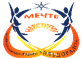 «Центр детского творчества «Эльдорадо»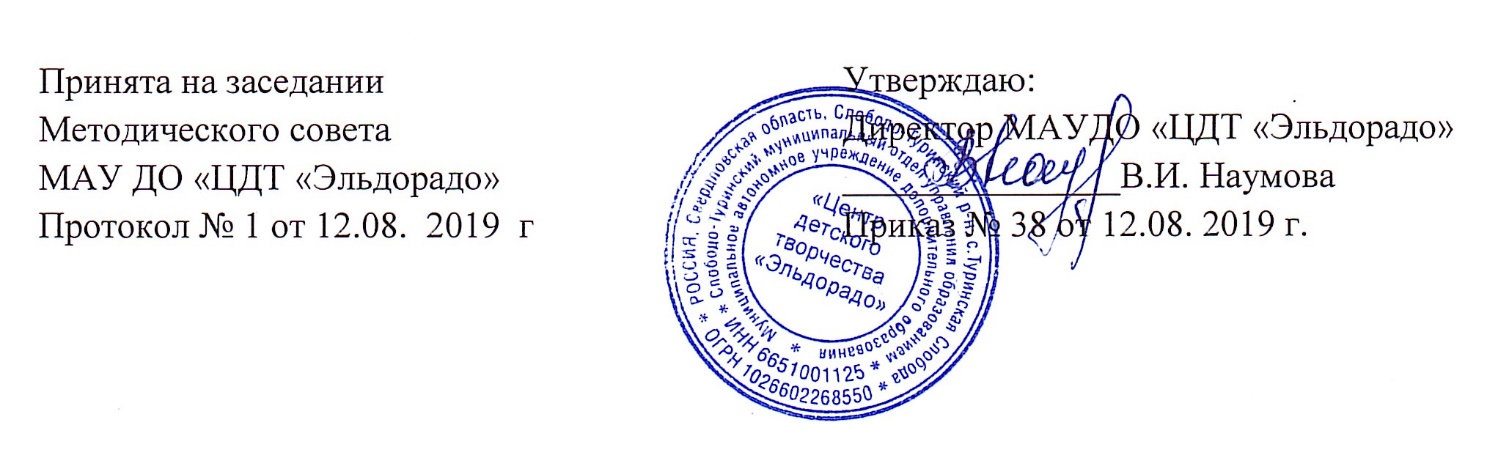 Дополнительная общеобразовательная общеразвивающая программа технической направленности «СТРОИМ ИЗ LEGO»Возраст обучающихся: 5-7 летСрок реализации: 1 годАвтор-составитель:Погодина Н.М.,педагог дополнительного образованияс. Туринская Слобода, 2019 г.ПОЯСНИТЕЛЬНАЯ ЗАПИСКАДополнительная общеобразовательная программа «Строим из LEGO» рассчитана на 1 год обучения (36 учебных часов). Курс предназначен для детей дошкольного возраста, которые впервые будут знакомиться с LEGO-конструированием.LEGO-конструирование больше, чем другие виды деятельности, подготавливает почву для развития технических способностей детей. LEGO–конструирование объединяет в себе элементы игры с экспериментированием, а, следовательно, активизирует мыслительно-речевую деятельность дошкольников, развивает конструкторские способности и техническое мышление, воображение и навыки общения, способствует интерпретации и самовыражению, расширяет кругозор, позволяет поднять на более высокий уровень развитие познавательной активности дошкольников, а это – одна из составляющих успешности их дальнейшего обучения в школе. Работа с образовательными конструкторами LEGO позволяет дошкольникам узнать многие важные идеи и развить необходимые в дальнейшей жизни навыки. При построении модели затрагивается множество проблем из разных областей знания – от теории механики до психологии, – что является вполне естественным. Изучая простые механизмы, ребята учатся работать руками (развитие мелких и точных движений), изучают принципы работы многих механизмов. Одна из задач курса заключается в том, чтобы перевести уровень общения ребят с техникой «на ты», познакомить с профессией инженера.Чтобы ребенок развивался, необходимо организовать его деятельность. Значит, образовательная задача состоит в организации условий, провоцирующих детское действие. Такую стратегию обучения легко реализовать в образовательной среде LEGO, которая объединяет в себе специально скомпонованные для занятий в группе комплекты LEGO, тщательно продуманную систему заданий для детей и четко сформулированную образовательную концепцию.Занятия с LEGO опираются на естественный интерес к разработке и постройке различных деталей.Очень важным представляется тренировка работы в коллективе и развитие самостоятельного технического творчества. Простота в построении модели в сочетании с большими конструктивными возможностями конструктора позволяют детям в конце урока увидеть сделанную своими руками модель, которая выполняет поставленную ими же самими задачу.Внедрение LEGO-конструкторов в деятельность детей помогает решить проблему занятости детей, а также способствует многостороннему развитию личности ребенка.Актуальность программы. Все дети – маленькие архитекторы, их естественная потребность «конструировать», а также «экспериментировать, создавать что-то новое» нашли своё воплощение на занятиях LEGO-конструирования. Данная программа актуальна тем, что раскрывает для дошкольника мир конструирования. В детском саду занятия с LEGO способствуют развитию коммуникативных способностей обучающихся, развивают навыки взаимодействия, самостоятельности при принятии решений, раскрывают их творческий потенциал. Дети лучше понимают, когда они что-либо самостоятельно создают или изобретают. При проведении занятий по конструированию этот факт не просто учитывается, а реально используется на каждом занятии. Реализация этой программы также помогает развитию коммуникативных навыков учащихся за счет активного взаимодействия детей в ходе групповой проектной деятельности.Программа составлена в соответствии с требованиями:Федерального закона «Об образовании в Российской Федерации» от 29.12.2012 г. № 273-ФЗ (далее – Закон об образовании); Концепции развития дополнительного образования детей (Распоряжение Правительства РФ от 4 сентября 2014 г. №1726-р); Приказа Минпросвещения России от 09.11.2018 N 196 «Об утверждении Порядка организации и осуществления образовательной деятельности по дополнительным общеобразовательным программам»;Методическими рекомендациями по проектированию дополнительных общеобразовательных общеразвивающих программ (включая разноуровневые программы) Минобрнауки России от 18 ноября 2015 №09-3242;Постановления Главного государственного санитарного врача РФ от 04.07.2014 № 41 «Об утверждении СанПиН 2.4.4.3172-14 «Санитарно-эпидемиологические требования к устройству, содержанию и организации режима работы образовательных организаций дополнительного образования детей»Положения «О программах дополнительного образования детей, о порядке их рассмотрения и утверждения в муниципальном автономном учреждении дополнительного образования «Центр детского творчества «Эльдорадо».Новизна. Новизна данной программы предлагает использование конструкторов нового поколения: LEGO Education «Первые механизмы» и LEGO Education «Простые механизмы», как инструмента для обучения детей в форме познавательной деятельности.  Дополнительная общеобразовательная программа «Строим из LEGO» предусматривает применение современных образовательных технологий в обучении детей (проблемное и проектное обучение, информационно-коммуникационные технологии и др.).Педагогическая целесообразность данной дополнительной общеобразовательной программы заключается в том, что её курс позволяет в доступной и наглядной форме почувствовать преимущества инновационных технологий, получить реальный опыт построения механизмов из конструктора.Цель программы: развитие навыков начального технического конструирования, мелкой моторики обучающихся посредством образовательного конструктора LEGO Education «Первые механизмы» и LEGO Education «Простые механизмы».Задачи программы:На занятиях по LEGO-конструированию ставится ряд обучающих, воспитательных и развивающих задач.Образовательные (обучающие):обучить конструированию по образцу, чертежу, заданной схеме, по замыслу;дать понятия: счёт, пропорция, форма, симметрия, прочность и устойчивость конструкции, названия деталей, названия передач и т.д.;ознакомить с правилами техники безопасности при работе с конструктором, пожарной безопасности, санитарии и гигиены; формировать умения самостоятельно решать технические задачи в процессе конструирования роботов (планирование предстоящих действий, самоконтроль, применять полученные знания, приемы и опыт конструирования с использованием специальных элементов, и других объектов и т.д.);Развивающие:сформировать у дошкольников интерес к моделированию и конструированию, стимулировать детское техническое творчество;развить мелкую моторику рук, стимулируя в будущем общее речевое развитие и умственные способности;способствовать умению и желанию трудиться, выполнять задания в соответствии с инструкцией и поставленной целью, доводить начатое дело до конца, планировать будущую работу; Воспитательные:совершенствовать коммуникативные навыки детей при работе в паре, коллективе; выявлять одарённых, талантливых детей, обладающих нестандартным творческим мышлением;способствовать воспитанию личностных качеств: целеустремленности, настойчивости, самостоятельности, чувства коллективизма и взаимной поддержки.Отличительные особенности. Отличительными характеристиками данной программы является то, что кроме занятий, предлагаемыми компанией LEGO (Комплект заданий к набору «Простые механизмы» и «Первые механизмы» - книги для учителя), в данной программе разработаны дополнительные занятия (Приложение 1). Разработана форма аттестации для проверки результатов обучения (Приложение 2). Возраст обучающихся. Программа адресована детям возраста 5-7 лет. Количество обучающихся в группе. Занятия проводятся в группах. Ожидаемое минимальное число детей, обучающихся в одной группе – 10 человек. Ожидаемое максимальное число детей, обучающихся в одной группе – 15 человек.Условия набора обучающихся: принимаются все желающие.Сроки реализации. Программа рассчитана на 1 год обучения. Занятия проводятся 1 раз в неделю по 1 академическому часу (30 минут).Формы и методы обучения:Методы организации учебного процессаИнформационно–рецептивный метод (предъявление педагогом информации и организация восприятия, осознание и запоминание обучающимися данной информации).Репродуктивный метод (составление и предъявление педагогом заданий на воспроизведение знаний и способов умственной и практической деятельности, руководство и контроль за выполнением; воспроизведение воспитанниками знаний и способов действий по образцам, произвольное и непроизвольное запоминание).Метод проблемного изложения (постановка педагогом проблемы и раскрытие доказательно пути его решения; восприятие и осознание обучающимися знаний, мысленное прогнозирование, запоминание).Эвристический метод (постановка педагогом проблемы, планирование и руководство деятельности учащихся; самостоятельное решение обучающимися части задания, непроизвольное запоминание и воспроизведение).Метод проектов (при усвоении и творческом применении навыков и умений в процессе разработки собственных моделей).Контрольный метод (при выявлении качества усвоения знаний, навыков и умений и их коррекция в процессе выполнения практических заданий).Словесные методы. Словесные методы педагог применяет тогда, когда главным источником усвоения знаний обучающимися является слово (без опоры на наглядные способы и практическую работу). К ним относятся: рассказ, беседа, объяснение и т.д.Наглядные методы. К ним относится методы обучения с использованием наглядных пособий. Практические методы. Методы, связанные с процессом формирования и совершенствования умений и навыков обучающихся. Основным методом является практическое занятие.Дидактические средства. В ходе реализации образовательной программы педагогом используются дидактические средства: учебные наглядные пособия, демонстрационные устройства, технические средства.Форма занятий:- урок,- занятие-игра,- экспериментирование,- соревнование,- проектная деятельность,- беседы, общение,- итоговый урок.Форма обучения дневная (очная).Мониторинг результатов освоения программы. Для отслеживания результативности будут использоваться промежуточная и итоговая аттестации. Промежуточная аттестация – каждые полгода и итоговая – в конце курса. Основная задача мониторинга заключается в том, чтобы определить степень освоения ребенком данной программы и влияние конструктивной деятельности на интеллектуальное развитие ребенка.УЧЕБНО-ТЕМАТИЧЕСКИЙ ПЛАНСОДЕРЖАНИЕ КУРСАВведение в робототехнику.Тема 1. История LEGO. Инструктаж по технике безопасности. Знакомство с конструктором LEGO Education «Первые механизмы». Кубики LEGO. Виды деталей LEGO. Соревнование «Самая высокая башня».	Теоретическая часть: История LEGO. Просмотр фрагмента передачи «Галилео» о конструкторе LEGO. Инструктаж по технике безопасности. Кубики LEGO. Виды деталей LEGO.Практическая часть: Соревнование «Самая высокая башня». Задание детям: конструирование башни из конструктора Lego Education «Первые механизмы».Форма контроля: Соревнование.Тема 2. Группировка деталей LEGO. Виды их соединения. Прочность соединения – устойчивость конструкции. Соревнование «Самая большая пирамида».	Теоретическая часть: Виды соединений деталей LEGO. Прочность соединения – устойчивость конструкции. Практическая часть: Группировка деталей LEGO. Выработка навыка различения деталей в коробке, умения слушать инструкции педагога. Задание детям: конструирование пирамиды из конструктора Lego Education «Первые механизмы».Форма контроля: Соревнование.Раздел 1. Конструирование. LEGO Education «Первые механизмы».Тема 3. Самостоятельная работа «Дом».Теоретическая часть: Познакомить детей с основными частями дома. Рассмотреть виды домов.Практическая часть: Самостоятельная работа «Фасад дома». Конструирование модели фасада дома по собственному замыслу. Форма контроля: Выставка «Наш городок».Тема 4. Практическая работа № 1 «Вертушка».	Теоретическая часть: Знакомство с понятиями: энергия, сила, трение, вращение. Формирование навыка сборки деталей. Развитие умения оценивать полученные результаты.Практическая часть: Практическая работа № 1 «Вертушка». Форма контроля: Педагогическое наблюдение.Тема 5. Практическая работа № 2 «Волчок».	Теоретическая часть: Закрепление понятия энергия. Изучение вращения. Знакомство с передаточными механизмами. Развитие умения оценивать полученные результаты. Развитие способности придумывать игры.Практическая часть: Практическая работа № 2 «Волчок». Конструирование модели волчка по инструкции. Форма контроля: Соревнование «Чей волчок крутится дольше?».Тема 6. Практическая работа № 3 «Перекидные качели».	Теоретическая часть: Введение понятий: равновесие, точка опоры. Закрепление понятия энергия. Изучение рычагов. Формирование навыка сборки деталей. Развитие умения оценивать полученные результаты. Развитие способности придумывать игры.Практическая часть: Практическая работа № 3 «Перекидные качели». Конструирование модели перекидных качелей по инструкции. Форма контроля: Тестирование модели.Тема 7. Практическая работа № 4 «Плот».	Теоретическая часть: Закрепление понятия равновесие. Введение понятий: выталкивающая сила, тяга и толчок, энергия ветра. Изучение свойств материалов и возможностей их сочетания. Тренировка навыка сборки деталей. Развитие умения оценивать полученные результаты.Практическая часть: Практическая работа № 4 «Плот». Конструирование модели плота по инструкции. Форма контроля: Соревнование.Тема 8. Практическая работа № 5 «Пусковая установка для машинок».	Теоретическая часть: Закрепление понятий: энергия, трение, тяга и толчок. Изучение работы колеса. Тренировка навыка измерять расстояния. Формирование навыка сборки деталей. Развитие умения оценивать результат. Развитие способности использовать механизмы в конкретных ситуациях.Практическая часть: Практическая работа № 5 «Пусковая установка для машинок». Конструирование модели пусковой установки для машинок по инструкции.Форма контроля: Презентация и запуск моделей.Тема 9. Практическая работа № 6 «Измерительная машина».	Теоретическая часть: Закрепление понятий: энергия, сила, трение. Изучение методов стандартных и нестандартных измерений. Закрепление навыка сборки деталей. Развитие умения оценивать полученные результаты. Развитие способности использовать механизмы в конкретных ситуациях.Практическая часть: Практическая работа № 6 «Измерительная машина». Конструирование модели измерительной машины по инструкции.Форма контроля: Исследование.Тема 10. Практическая работа № 7 «Хоккеист».	Теоретическая часть: Закрепление понятий: энергия, сила. Знакомство с основами законов движения механизмов. Изучение методов стандартных и нестандартных измерений. Закрепление навыка сборки деталей. Развитие умения оценивать полученные результаты. Развитие способности придумывать игры.Практическая часть: Практическая работа № 7 «Хоккеист». Конструирование модели хоккеиста по инструкции. Форма контроля: Игра «Попади в ворота».Тема 11. Практическая работа № 8 «Новая собака Димы».	Теоретическая часть: Закрепление понятия трение. Знакомство с ременной передачей. Закрепление навыка сборки деталей. Развитие умения оценивать полученные результаты. Развитие способности конструировать игрушки.Практическая часть: Практическая работа № 8 «Новая собака Димы». Конструирование модели собаки по инструкции.Форма контроля: Демонстрация моделей.Тема 12. Практическая работа № 9 «Переправа через реку, кишащую крокодилами (Мост)».	Теоретическая часть: Научиться применять на практике знания и навыки, касающиеся: особенностей конструкции; вопросов прочности; методов измерений; безопасности изделия.Практическая часть: Практическая работа № 9 «Переправа через реку, кишащую крокодилами (Мост)». Конструирование модели моста без инструкции и по инструкции.Форма контроля: Испытание на прочность модели.Тема 13. Практическая работа № 10 «Вентилятор (Жаркий день)».	Теоретическая часть: Научиться применять на практике знания и навыки, касающиеся: использования энергии ветра; применения шестерён и блоков; использования вращательного движения; методов измерения; обеспечения чистоты экспериментов и безопасности изделий.Практическая часть: Практическая работа № 10 «Вентилятор (Жаркий день)». Конструирование модели вентилятора по инструкции.Форма контроля: Апробирование модели.Тема 14. Практическая работа № 11 «Пугало».	Теоретическая часть: Научить детей применять на практике знания и навыки, касающиеся: использования шестерней и блоков; вопросов устойчивости.Практическая часть: Практическая работа № 11 «Пугало». Форма контроля: Презентация и запуск моделей.Тема 15. Практическая работа № 12 «Качели».	Теоретическая часть: Научить детей применять на практике знания и навыки, касающиеся: вопросов устойчивости; условий равновесия; особенностей конструкций; безопасности изделий.Практическая часть: Практическая работа № 12 «Качели». Конструирование модели подвесных качелей по инструкции.Форма контроля: Выставка качелей «Детская площадка».Тема 16. Самостоятельная работа «Я - конструктор».	Выявление уровня развития теоретических знаний, практических умений и навыков, их соответствия прогнозируемым результатам образовательной программы «Строим из Lego».Теоретическая часть: Выполнение тестового задания.Практическая часть: Выполнение самостоятельной работы по собственному замыслу. Форма контроля: Выполнение контрольного тестового и практического заданий. Тема 17. Практическая работа № 13 «Кукурузник».	Теоретическая часть: Познакомить детей с видами самолетов. Научить детей применять на практике знания и навыки, касающиеся: вопросов устойчивости; условий равновесия; особенностей конструкций; безопасности изделий.Практическая часть: Практическая работа № 13 «Кукурузник». Форма контроля: Презентация и запуск моделей.Тема 18. Практическая работа № 14 «Механизм для создания гофрированной бумаги».Теоретическая часть: Познакомить детей с разными механизмами, наводя их на мысль о создании механизма для создания гофрированной бумаги. Практическая часть: Практическая работа № 14 «Механизм для создания гофрированной бумаги». Конструирование модели механизма для создания гофрированной бумаги по инструкции.Форма контроля: Опрос. Тестирование модели.Тема 19. Практическая работа № 15 «Вертушка-каталка».Теоретическая часть: Поговорить с детьми о разных механизмах, игрушках. Представить им игрушку вертушку-каталку.Практическая часть: Практическая работа № 15 «Вертушка-каталка». Конструирование модели вертушки-каталки по инструкции.Форма контроля: Соревнование.Тема 20. Практическая работа № 16 «Карусель».	Теоретическая часть: Обсуждение с детьми видов качелей и каруселей. Знакомство детей с устройством карусели. Понимание принципов работы механизмов.Практическая часть: Практическая работа № 16 «Карусель». Форма контроля: Презентация и запуск моделей.Тема 21. Проектная работа «Городок».	Теоретическая часть: Закрепление всех изученных знаний и навыков в конструировании. Обсуждение проекта «Городок».Практическая часть: Конструирование отдельных объектов города.Форма контроля: Создание группового проекта.Раздел 2. Конструирование. LEGO Education «Простые механизмы».Тема 22. Инструктаж по технике безопасности. Знакомство с конструктором LEGO Education «Простые механизмы». Виды деталей LEGO Education «Простые механизмы».Теоретическая часть: Инструктаж по технике безопасности. Знакомство с конструктором LEGO Education «Простые механизмы». Рассмотреть с детьми виды деталей LEGO Education «Простые механизмы» и сравнить их с деталями конструктора LEGO Education «Первые механизмы».Практическая часть: Нахождение нужных деталей. Сортировка деталей по группам. Форма контроля: Соревнование.Тема 23. Зубчатые колёса. Практическая работа № 17 «Карусель».	Теоретическая часть: Изучение терминов «прямозубое зубчатое колесо», «коронное зубчатое колесо», «ведомое и ведущее колёса». Знакомство детей с устройством карусели. Понимание принципов работы механизмов.Практическая часть: Практическая работа № 17 «Карусель». Форма контроля: Педагогическое наблюдение.Тема 24. Закрепление материала. Практическая работа № 18 «Тележка с попкорном».	Теоретическая часть: Закрепление пройденного материала. Обучающимся предлагается выполнить исследования, связанные с проблемой из реальной жизни, которую им необходимо решить, и/или с типом простого механизма, который они собираются использовать. Для этого необходимо: определить задачу или проблему; сформулировать описание на основе наблюдений; испытать, оценить и изменить конструкцию моделей.Практическая часть: Практическая работа № 18 «Тележка с попкорном». Конструирование модели тележки с попкорном без инструкции.Форма контроля: Демонстрация моделей.Тема 25. Колеса и оси. Практическая работа № 19 «Машинка».	Теоретическая часть: Колёса и оси. Изучение термина «трение». Понимание принципов работы механизмов. Использование принципиальных моделей. Практическая часть: Практическая работа № 19 «Машинка». Форма контроля: Строительство и испытание моделей.Тема 26. Закрепление материала. Практическая работа № 20 «Тачка».	Теоретическая часть: Закрепление пройденного материала. Обучающимся предлагается выполнить исследования, связанные с проблемой из реальной жизни, которую им необходимо решить, и/или с типом простого механизма, который они собираются использовать. Для этого необходимо: определить задачу или проблему; сформулировать описание на основе наблюдений; испытать, оценить и изменить конструкцию моделей.Практическая часть: Практическая работа № 20 «Тачка». Конструирование модели тачки без инструкции.Форма контроля: Выставка моделей.Тема 27. Рычаги. Практическая работа № 21 «Рычаги».	Теоретическая часть: Изучение терминов «рычаг», «ось вращения», «сила», «груз». Понимание принципов рычагов. Использование принципиальных моделей. Различие рычагов. Практическая часть: Практическая работа № 21 «Рычаги». Конструирование модели рычагов по инструкции.Форма контроля: Испытание моделей.Тема 28. Практическая работа № 22 «Катапульта».	Теоретическая часть: Закрепление пройденного материала. Применение рычагов в конструкции. Изучение истории создания катапульты. Просмотр мультфильма о катапульте.Практическая часть: Практическая работа № 22 «Катапульта». Строительство и испытание модели. Конструирование модели катапульты по инструкции. Форма контроля: Строительство и испытание модели. Соревнование.Тема 29. Практическая работа № 23 «Железнодорожный переезд со шлагбаумом».	Теоретическая часть: Закрепление пройденного материала. Обучающимся предлагается выполнить исследования, связанные с задачей из реальной жизни, которую им необходимо решить, и/или с типом простого механизма, который они собираются использовать. Для этого необходимо: определить задачу или проблему; сформулировать описание на основе наблюдений; испытать, оценить и усовершенствовать конструкцию моделей.Практическая часть: Практическая работа № 23 «Железнодорожный переезд со шлагбаумом». Конструирование модели железнодорожного переезда со шлагбаумом без инструкции.Форма контроля: Выставка «Железная дорога».Тема 30. Шкивы. Практическая работа № 24 «Шкивы».	Теоретическая часть: Изучение терминов «шкив», «ведущий шкив», «ведомый шкив». Понимание принципов работы механизмов со шкивами.Практическая часть: Практическая работа № 24 «Шкивы». Форма контроля: Презентация и запуск моделей.Тема 31. Практическая работа № 25 «Сумасшедшие полы».	Теоретическая часть: Закрепление пройденного материала. Шкивы. Ременные передачи.Практическая часть: Практическая работа № 25 «Сумасшедшие полы». Строительство и тестирование моделей, использующих следующие возможности ременной передачи: уменьшение скорости вращения, увеличение скорости вращения, направление вращения, изменение направления вращения. Форма контроля: Строительство и тестирование моделей.Тема 32. Практическая работа № 26 «Подъёмный кран».	Теоретическая часть: Закрепление пройденного материала. Обучающимся предлагается выполнить исследования, связанные с задачей из реальной жизни, которую им необходимо решить, и/или с типом простого механизма, который они собираются использовать. Для этого необходимо: определить задачу или проблему; сформулировать описание на основе наблюдений; испытать, оценить и усовершенствовать конструкцию моделей.Практическая часть: Практическая работа № 26 «Подъёмный кран». Форма контроля: Педагогическое наблюдение.Тема 33. Проектная работа «Ярмарка».	Теоретическая часть: Закрепление всех изученных знаний и навыков в конструировании. Обсуждение проекта «Ярмарка».Практическая часть: Конструирование объектов ярмарки и аттракционов по собственному замыслу.Форма контроля: Создание группового проекта.Тема 34. Самостоятельная работа «Изобретатели».Выявление итогового уровня развития теоретических знаний, практических умений и навыков, их соответствия прогнозируемым результатам образовательной программы «Строим из Lego».Теоретическая часть: Выполнение тестового задания.Практическая часть: Выполнение самостоятельной работы по собственному замыслу.Форма контроля: Выполнение контрольного тестового и практического заданий. Раздел 3. Резервные часы.Тема 35, 36. Резервные часы.ПЛАНИРУЕМЫЕ РЕЗУЛЬТАТЫ.Результаты освоения дополнительной общеразвивающей программы «Строим из LEGO» делятся на личностные, метапредметные и предметные.Предметные результаты:По окончании курса обучения, обучающиеся должныЗнать:•	Правила техники безопасности при работе в кабинете робототехники, пожарной безопасности, санитарии и гигиены; •	Название и назначение основных элементов конструктора LEGO Education «Простые механизмы»: «зубчатое колесо», «ось», «кирпичик», «пластина» и другие;•	О счёте, пропорции, форме, симметрии, прочности и устойчивости конструкции;•	Виды подвижных и неподвижных соединений в конструкторе;•	Название и принципы работы простейших механизмов: «трение», «сила», «сцепление», «усилие» и другие;Уметь:•	Осуществлять подбор деталей, необходимых для конструирования (по виду и цвету);•	Конструировать модели по инструкции с помощью LEGO Education «Простые механизмы»;•	Конструировать по образцу; •	Самостоятельно решать технические задачи в процессе конструирования роботов (планирование предстоящих действий, самоконтроль, применять полученные знания, приемы и опыт конструирования с использованием специальных элементов, и других объектов и т.д.);•	Самостоятельно определять количество деталей в конструкции моделей;•	Самостоятельно работать над предложенными проектами и творческими заданиями, создавать модели по собственному замыслу;•	Уметь исследовать простейшие механизмы;•	Уметь работать в группах и совместных обсуждениях при реализации идей.•	Демонстрировать технические возможности механизмов.Личностные результаты:- развитие любознательности, сообразительности при выполнении разнообразных заданий;- развитие интереса к моделированию и конструированию; - развитие внимательности, настойчивости, целеустремленности, умения преодолевать трудности – качеств весьма важных в практической деятельности любого человека;- воспитание чувства справедливости, ответственности;- начало профессионального самоопределения, ознакомление с миром профессий, связанных с робототехникой.Метапредметные результаты:Регулятивные универсальные учебные действия:- принимать и сохранять учебную задачу;- планировать последовательность шагов алгоритма для достижения цели;- формировать умения ставить цель – создание творческой работы, планировать достижение этой цели;- осуществлять итоговый и пошаговый контроль по результату;- адекватно воспринимать оценку учителя;- различать способ и результат действия;- вносить коррективы в действия в случае расхождения результата решения задачи на основе ее оценки и учета характера сделанных ошибок;- в сотрудничестве с учителем ставить новые учебные задачи;- проявлять познавательную инициативу в учебном сотрудничестве;- осваивать способы решения проблем творческого характера в жизненных ситуациях;- оценивать получающийся творческий продукт и соотносить его с изначальным замыслом, выполнять по необходимости коррекции либо продукта, либо замысла.Познавательные универсальные учебные действия:- ориентироваться на разнообразие способов решения задач;- проводить сравнение, классификацию по заданным критериям;- строить логические рассуждения в форме связи простых суждений об объекте;- устанавливать аналогии, причинно-следственные связи;- моделировать, преобразовывать объект из чувственной формы в модель, где выделены существенные характеристики объекта;- синтезировать, составлять целое из частей, в том числе самостоятельное достраивание с восполнением недостающих компонентов;- выбирать основания и критерии для сравнения и классификации объектов.Коммуникативные универсальные учебные действия:- аргументировать свою точку зрения на выбор оснований и критериев при выделении признаков, сравнении и классификации объектов;- выслушивать собеседника и вести диалог;- признавать возможность существования различных точек зрения и права каждого иметь свою;- планировать учебное сотрудничество с учителем и сверстниками — определять цели, функции участников, способов взаимодействия;- осуществлять постановку вопросов — инициативное сотрудничество в поиске и сборе информации;- разрешать конфликты – выявление, идентификация проблемы, поиск и оценка альтернативных способов разрешения конфликта, принятие решения и его реализация;- управлять поведением партнера — контроль, коррекция, оценка его действий;- уметь с достаточной полнотой и точностью выражать свои мысли в соответствии с задачами и условиями коммуникации;- владеть монологической и диалогической формами речи. УСЛОВИЯ РЕАЛИЗАЦИИ ПРОГРАММЫФорма обучения дневная (очная).Формы занятий, используемых при обучении: урок, занятие-игра, экспериментирование, соревнование, проектная деятельность, беседы, общение, итоговый урок.Наиболее употребляемые формы и методы занятий: информационно–рецептивный, репродуктивный, метод проблемного изложения, эвристический, метод проектов, контрольный, словесный, наглядный, практический, дидактический.Материально-техническое обеспечение:Учебный кабинет, оформленный в соответствии с профилем проводимых занятий и оборудованный в соответствии с санитарными нормами: столы и стулья для педагога и учащихся, классная доска, шкафы и стеллажи для хранения учебной литературы и наглядных пособий.Материалы, инструменты и приспособления:Комплект LEGO Education "Первые механизмы"- 7 шт.;Комплект LEGO Education "Простые механизмы" – 7 шт.;Компьютер (учителя) и проектор с экраном для демонстрации - 1 шт.;Кабинет информатики или отдельное оборудованное помещение;Столы (парты) – 17 шт.;Стулья – 27 шт.;Измерительная лента, линейка;Ножницы;Ручки, карандаши простые, карандаши цветные;Бумага;Горка (доска);Поддон для воды;Листы для наблюдений;Мишень для катапульты;Резинки канцелярские;Скотч.Информационное обеспечение:- Комплект заданий к набору «Первые механизмы»;- Комплект заданий к набору «Простые механизмы»;- Adobe Acrobat Reader DC – Russia;- Google Chrome;- Microsoft Office: Word, Excel, PowerPoint;- PowerPaint;- Мультфильм «Тридцать восемь попугаев» - https://www.youtube.com/watch?v=p7ZBR2mIG9A;- Мультфильм «Фиксики – Колесо» - https://www.youtube.com/watch?v=PPJdhnazDFs;- Мультфильм «Фиксики – Катапульта» - https://www.youtube.com/watch?v=B91ZnSAmLig.СПИСОК ЛИТЕРАТУРЫ Список литературы для педагогаКомплект заданий к набору «Первые механизмы» - книга для учителя [Электронный ресурс].Комплект заданий к набору «Простые механизмы» - книга для учителя [Электронный ресурс].Мельникова О. В. «Лего-конструирование. 5-10 лет. Программа, занятия. 32 конструкторские модели. Презентации в электронном приложении / О. В. Мельникова. – Волгоград : Учитель. – 51 с. Список литературы для составления программыКомплект заданий к набору «Простые механизмы» - книга для учителя [Электронный ресурс].Комплект заданий к набору «Первые механизмы» - книга для учителя [Электронный ресурс].Мельникова О. В. «Лего-конструирование. 5-10 лет. Программа, занятия. 32 конструкторские модели. Презентации в электронном приложении / О. В. Мельникова. – Волгоград : Учитель. – 51 с. Методические рекомендации по проектированию дополнительных общеобразовательных программ Министерства образования и науки России и ФГАУ «Федеральный институт развития образования» от 2015 г.Положение об образовательных программах дополнительного образования, реализуемых в МАУДО «ЦДТ «Эльдорадо», 2019 г., утверждено приказом директора от 21.01.2019 г. № 19.АННОТАЦИЯДополнительная общеобразовательная программа «Строим из LEGO» технической направленности рассчитана на 1 год обучения (36 часов) и предназначена для детей 5-7 лет. Данная общеобразовательная программа предназначена для обучения детей работе с конструкторами LEGO Education «Первые механизмы» и LEGO Education «Простые механизмы». Цель программы: развитие навыков начального технического конструирования, мелкой моторики обучающихся посредством образовательного конструктора «Простые механизмы».По окончании курса обучения, обучающиеся будут знать:•	Правила техники безопасности при работе в кабинете робототехники, пожарной безопасности, санитарии и гигиены; •	Название и назначение основных элементов конструктора LEGO Education «Простые механизмы»: «зубчатое колесо», «ось», «кирпичик», «пластина» и другие;•	Виды подвижных и неподвижных соединений в конструкторе;•	Название и принципы работы простейших механизмов: «трение», «сила», «сцепление», «усилие» и другие;• Иметь представление: о счёте, пропорции, форме, симметрии, прочности и устойчивости конструкции;Уметь:•	Осуществлять подбор деталей, необходимых для конструирования (по виду и цвету);•	Конструировать модели по инструкции с помощью LEGO Education «Простые механизмы»;•	Конструировать по образцу; •	Самостоятельно решать технические задачи в процессе конструирования роботов (планирование предстоящих действий, самоконтроль, применять полученные знания, приемы и опыт конструирования с использованием специальных элементов, и других объектов и т.д.);•	Самостоятельно определять количество деталей в конструкции моделей;•	Самостоятельно работать над предложенными проектами и творческими заданиями, создавать модели по собственному замыслу;•	Уметь исследовать простейшие механизмы;•	Уметь работать в группах и совместных обсуждениях при реализации идей.•	Демонстрировать технические возможности механизмов.СВЕДЕНИЯ ОБ АВТОРЕ.ФИО: Погодина Надежда МинулловнаДолжность: педагог дополнительного образованияМесто работы: Муниципальное автономное учреждение дополнительного образования «Центр детского творчества «Эльдорадо»Стаж: 1 годКвалификационная категория: нетКонтактные данные: nadia24011990@mail.ruПриложение 1.Конспект занятия Тема: «Инструктаж по технике безопасности. Знакомство с конструктором Lego Education «Первые механизмы».Дополнительная общеобразовательная общеразвивающая программа «Строим из LEGO»Срок обучения программы: 1 годГод обучения: 1 год обучения.Занятие № 1.Цель: Познакомить обучающихся с правилами техники безопасности при работе с конструктором. Дать представление обучающимся о месте робототехники в современном мире. Что такое робот. Виды современных роботов. Задачи: ОбразовательныеПознакомить обучающихся с правилами техники безопасности. Что такое робот. Виды современных роботов. Применение роботов в современном мире. РазвивающиеРазвивать у обучающихся алгоритмическое мышление, навыки конструирования. Развивать мелкую моторику, внимательность, аккуратность.ВоспитательныеПовышать мотивацию учащихся к изобретательству и созданию собственных проектов.Формировать у учащихся стремления к получению качественного результата.Формировать навыки работы в команде: распределение между собой обязанностей, освоение культуры и этики общения.Оборудование: конструктор Lego Education «Первые механизмы», простые или цветные карандаши, белые листы бумаги.План занятияПриложение 2.ПРОГРАММА ИТОГОВОЙ АТТЕСТАЦИИПО ОБРАЗОВАТЕЛЬНОЙ ПРОГРАММЕ «СТРОИМ ИЗ LEGO»1 ГОД ОБУЧЕНИЯДанная программа представляет собой документ, содержащий контрольно-измерительные материалы, для проведения промежуточной аттестации обучающихся технической направленности по образовательной программе «Мой первый робот» первого года обучения (второе полугодие).Цель аттестации - выявление итогового уровня развития теоретических знаний, практических умений и навыков, их соответствия прогнозируемым результатам образовательной программы «Строим из Lego».Задачи аттестации:определение уровня теоретической подготовки обучающихся, выявление степени сформированности практических умений и навыков;анализ полноты реализации образовательной программы; соотнесение прогнозируемых и реальных результатов учебно-воспитательной работы;выявление причин, способствующих или препятствующих полноценной реализации программы;внесение необходимых корректив в содержание и методику образовательной деятельности объединения.Форма проведения аттестации: Итоговый урок. 	В результате освоения данной программы обучающийся должен знать: Правила поведения в компьютерном классе;Название и назначение основных компонентов базового набора LEGO Первые механизмы, Простые механизмы;Принцип работы простых механизмов, механических передач.Уметь:Строить модели простых механизмов, механических передач.Критерии оценки (тестирование):Всего (максимум) 6 баллов.Критерии оценки (практическое задание):Всего (максимум) 2 балла.Ключ ответовТеоретическая часть:Ответь на вопросы, выбери правильный ответ. Выберите и запишите верный вариант ответа. Данная деталь называется: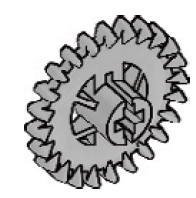 1. Шкив2. Зубчатое колесо3. Коронное зубчатое колесо Выберите и запишите верный вариант ответа. Данные детали называются: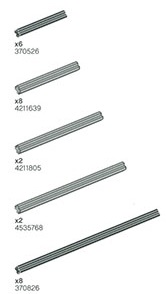 1. Шкивы2. Оси3. БалкиВыберите и запишите верный вариант ответа. На данном рисунке колесо находится: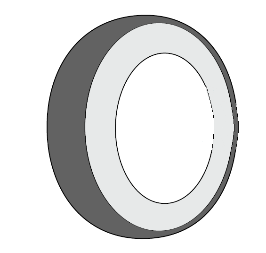 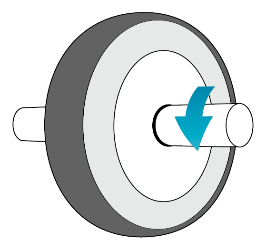 1. Справа 2. Слева3. Оба механизма являются колесомВыберите и запишите верный вариант ответа. В простых механизмах (например, машинка) колеса легче поворачиваются, если они установлены:1. Два колеса на одной оси 2. Каждый на отдельной оси3. Легко поворачивают и на одной оси, и на двух отдельныхВыберите и запишите верный вариант ответа. Какое колесо является ведущим в данной конструкции: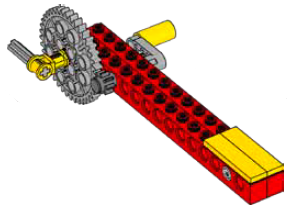 1. Большое зубчатое колесо 2. Маленькое зубчатое колесо3. Оба зубчатых колесаВыберите и запишите верный вариант ответа. Легче и быстрее съедет с наклонной плоскости: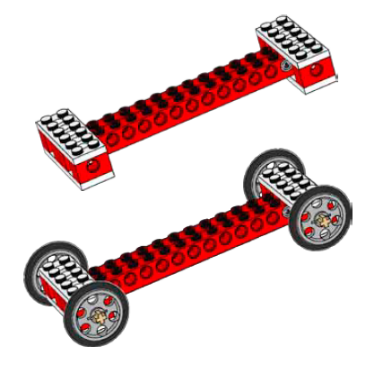 1. Роликовая модель 2. Скользящая модель3. Обе модели съедут легко и быстроПострой конструкцию на выбор по инструкции, используя набор конструктора LEGO Простые механизмы.Бланк ответов аттестации по образовательной программе «Строим из LEGO»Фамилия_______________________Имя __________________________Группа № _____________________Дата аттестации ________________________________________График промежуточной аттестациипо образовательной программе «Строим из LEGO»№ п/пТема занятияКоличество часовКоличество часовКоличество часовФормы аттестации и контроля№ п/пТема занятияВсегоТеорияПрактика Формы аттестации и контроляВведение в робототехнику.Введение в робототехнику.Введение в робототехнику.Введение в робототехнику.Введение в робототехнику.Введение в робототехнику.1История LEGO. Инструктаж по технике безопасности. Знакомство с конструктором Lego Education «Первые механизмы». Кубики LEGO. Виды деталей LEGO. Соревнование «Самая высокая башня».10,50,5Соревнование.2Группировка деталей LEGO. Виды их соединения. Прочность соединения – устойчивость конструкции. Соревнование «Самая большая пирамида».10,50,5Соревнование.Итого часов:Итого часов:211Раздел 1. Конструирование. LEGO Education «Первые механизмы».Раздел 1. Конструирование. LEGO Education «Первые механизмы».Раздел 1. Конструирование. LEGO Education «Первые механизмы».Раздел 1. Конструирование. LEGO Education «Первые механизмы».Раздел 1. Конструирование. LEGO Education «Первые механизмы».Раздел 1. Конструирование. LEGO Education «Первые механизмы».3Самостоятельная работа «Фасад дома».10,50,5Выставка «Наш городок»4Практическая работа № 1 «Вертушка».10,50,5Педагогическое наблюдение.5Практическая работа № 2 «Волчок».10,50,5Соревнование «Чей волчок крутится дольше?».6Практическая работа № 3 «Перекидные качели».10,50,5Тестирование модели.7Практическая работа № 4 «Плот».10,50,5Соревнование.8Практическая работа № 5 «Пусковая установка для машинок».10,50,5Презентация и запуск моделей.9Практическая работа № 6 «Измерительная машина».10,50,5Исследование.10Практическая работа № 7 «Хоккеист».10,50,5Игра «Попади в ворота».11Практическая работа № 8 «Новая собака Димы».10,50,5Демонстрация моделей.12Практическая работа № 9 «Переправа через реку, кишащую крокодилами (Мост)».10,50,5Испытание на прочность модели.13Практическая работа № 10 «Вентилятор (Жаркий день)».10,50,5Апробирование модели.14Практическая работа № 11 «Пугало».10,50,5Презентация и запуск моделей.15Практическая работа № 12 «Качели».10,50,5Выставка качелей «Детская площадка».16Самостоятельная работа «Я - конструктор».101Выполнение контрольного тестового и практического заданий. 17Практическая работа № 13 «Кукурузник».10,50,5Презентация и запуск мод.18Практическая работа № 14 «Механизм для создания гофрированной бумаги».10,50,5Опрос. Тестирование модели.19Практическая работа № 15 «Вертушка-каталка».10,50,5Соревнование.20Практическая работа № 16 «Карусель».10,50,5Презентация и запуск моделей.21Проектная работа «Городок».10,50,5Создание группового проекта.Итого часов:19910Раздел 2. Конструирование. LEGO Education «Простые механизмы».Раздел 2. Конструирование. LEGO Education «Простые механизмы».Раздел 2. Конструирование. LEGO Education «Простые механизмы».Раздел 2. Конструирование. LEGO Education «Простые механизмы».Раздел 2. Конструирование. LEGO Education «Простые механизмы».Раздел 2. Конструирование. LEGO Education «Простые механизмы».22Инструктаж по технике безопасности. Знакомство с конструктором LEGO Education «Простые механизмы». Виды деталей LEGO Education «Простые механизмы».10,50,5Соревнование.23Зубчатые колёса. Практическая работа № 17 «Карусель».10,50,5Педагогическое наблюдение.24Закрепление материала. Практическая работа № 18 «Тележка с попкорном».10,50,5Демонстрация моделей.25Колеса и оси. Практическая работа № 19 «Машинка».10,50,5Строительство и испытание моделей.26Закрепление материала. Практическая работа № 20 «Тачка».10,50,5Выставка моделей.27Рычаги. Практическая работа № 21 «Рычаги».10,50,5Испытание моделей.28Практическая работа № 22 «Катапульта».10,50,5Строительство и испытание модели. Соревнования.29Практическая работа № 23 «Железнодорожный переезд со шлагбаумом».10,50,5Выставка «Железная дорога».30Шкивы. Практическая работа № 24 «Шкивы».10,50,5Презентация и запуск моделей.31Практическая работа № 25 «Сумасшедшие полы».10,50,5Строительство и тестирование моделей.32Практическая работа № 26 «Подъёмный кран».10,50,5Педагогическое наблюдение.33Проектная работа «Ярмарка».10,50,5Создание группового проекта.34Самостоятельная работа «Изобретатели».101Выполнение контрольного тестового и практического заданий. Итого часов:Итого часов:1367Раздел 3. Резервные часы.Раздел 3. Резервные часы.Раздел 3. Резервные часы.Раздел 3. Резервные часы.Раздел 3. Резервные часы.35Резервные часы.202Итого часов:Итого часов:202Итого часов курса:Итого часов курса:361620№Этапы учебного занятияСодержание занятияПримечаниеВремяI.ОрганизационныйВступительное слово педагога. Знакомство с детьми.2 минутыIIОсновной2.1.Подготовительный (подготовка к новому содержанию)Сегодня мы с вами познакомимся с конструктором LEGO, изучим технику безопасности при работе в компьютерном кабинете и с конструктором. А еще выясним, что такое роботы и робототехника. 1 минута2.2.Техника безопасности при работе с конструкторомОбщие правила техники безопасности:1. Работу начинать только с разрешения педагога. Когда педагог обращается к тебе, приостанови работу. Не отвлекайся во время работы.2. Не пользуйся инструментами и предметами, правила обращения с которыми тебе не знакомы.3. Работай с деталями только по назначению. Нельзя глотать, класть детали конструктора в рот и уши.4. При работе держи инструмент так, как указанно в инструкции или показал педагог.5. Детали конструктора и оборудование храни в предназначенном для этого месте. Нельзя хранить инструменты навалом.6. Содержи в чистоте и порядке рабочее место.7. Раскладывай оборудование в указанном порядке.8. Не разговаривай во время работы.9. Выполняй работу внимательно, не отвлекайся посторонними делами.4 минуты2.3.Беседа «Что такое робот»Что такое робот?Робот - автоматическое устройство, предназначенное для осуществления различного рода механических операций, он действует по заранее заложенной программе.Какие бывают роботы?Промышленные роботы (используются в промышленности для выполнения автоматизированных операций).Медицинские роботы (используются в медицине для выполнения сложных операций).Бытовые роботы (персональный робот – помощник в доме, робот-пылесос, умный дом).Роботы для обеспечения безопасности (роботов используют в полиции, в спасательной службе, в охране (датчики слежения, роботы-беспилотники).Боевые роботы (для разведки, боевых действий, разминирования).Роботы-учёные (исследователи).Роботы-учителя (в городе Томск есть робот-учитель. А в Японии есть робот-ученик, который ходит в школу).Беседа5 минут2.4.Творческая работаРоботы? Какие они? Каждый из вас их представляет по-своему. У всех они разные. Я предлагаю выполнить небольшую творческую работу на тему «Мой робот». На белых листах нарисуйте, пожалуйста, своего робота. А затем кратко расскажите о нем. Дети рисуют рисунки5 минут2.5.Работа в парахВидов конструкторов превеликое множество. С каждым годом появляются всё новые и новые. Их изготавливают для детей самых разных возрастов, начиная с 3-х летних и заканчивая подростками 16 лет. В конструкторы играют и мальчики, и девочки. Однако я выделю лишь несколько, наиболее популярных у детей, видов конструкторов, учитывая их тематику и материалы, из которых они изготовлены.Деревянные. В деревянном конструкторе используются природные материалы. Дерево - это самый экологически безопасный материал, который можно использовать для создания игрушек. Тепло, которое нам дарит дерево, делает игру очень приятной. Деревянных конструкторов много, среди них особое место занимают «Брёвнышки», этот конструктор позволяет возвести дом, коттедж или избушку, не выходя из собственной комнаты!Металлический. С дырчатыми планками и болтами для соединения деталей. Специалисты продумали, чтобы из планок с помощью использования болтов, винтов, колёс можно было собрать роботов, мотоциклы, автомобили, вертолёты многое другое. Обычно в набор входит отвёртка и гаечный ключ, с помощью них собираются изделия – это помогает в игре познакомиться с инструментами, похожими на настоящие.Магнитный. Палочки с магнитами – интересный вид конструкторов, который позволяет понять законы физики, а также сконструировать различные цветы, кристаллы и т. д. От того, сколько деталей в наборе, зависит разнообразие построенных моделей.Лабиринт. Смысл этой игрушки состоит в том, чтобы построить замысловатые горки с многочисленными хитрыми устройствами. А потом устроить соревнование ярких шариков, которые весело катятся с уровня на уровень. Для того чтобы их сложить, понадобится схема и фантазия.Электронный. Электронный конструктор помогает разобраться, как устроен загадочный мир приборов, которые нас окружают. Из электронных конструкторов можно собрать большое количество разных устройств - сигнализации, приёмники, музыкальные приборы, логические схемы и многое другое. А еще - электронный конструктор поможет справиться со сложными заданиями по физике.Мягкий. Детали этого конструктора пронумерованы, собираются без клея и ножниц. Для удобства они выдавливаются из пластин, в которые потом их можно снова вставить после разборки. Конструктор мягкий и приятный на ощупь, его можно легко согнуть при необходимости вставить детали поглубже друг в друга.LEGO. Самые распространённые конструкторы LEGO разработаны для детей разных возрастов, малыши собирают незамысловатые пирамидки и башни, дошкольники играют в тематические конструкторы типа «Пожарная команда», «Полицейский участок» и т.д., а подростки собирают даже радиоуправляемые модели!Каждый вид конструктора отвечает своим целям, однако есть общее, что их всех объединяет – это творчество ребёнка, желание создавать что-то новое и радоваться результатам своего творчества.Рассмотреть с ребятами набор конструктора LEGO «Простые механизмы».5 минут2.6.Практическая самостоятельная работаВыполнение творческого задания на свободную тему.8 минут2.7.Контрольный Демонстрация и защита творческого проекта.11 минутIII.ИтоговыйГолосование за лучший проект.4 минутыИтого: 45 минутСумма балловОтметка по бальной шкалеПроцентное соотношение5-6«3» - высокий уровень100-70%3-4«2» - средний уровень69-50%0-2«1» - низкий уровеньменьше 50%БаллыОтметка по бальной шкалеУровень выполнения задания2«3» - высокий уровеньвыполнил задание самостоятельно, правильно1«2» - средний уровеньвыполнил с небольшими подсказками педагога0«1» - низкий уровеньне выполнил практическое задание№ 1№ 2№ 3№ 4№ 5№ 6321221№ п/п№ группыДата аттестацииВремя аттестации1.2.3.4.5.6.